ЧОУ СОШ ГЕУЛАРабочая программаПо алгебре 9 классаБазовый уровень  МАНАШИРОВОЙ ТАМАРЫ АЛЕКСЕЕВНЫУчитель математикиВысшей квалификационной категорииРабочая программа по алгебре в 9 классе на 3 часа в неделю (всего 102 часа) Пояснительная запискаРабочая программа составлена на основе Примерной программы основного общего образования по математике Цель изучения: овладение системой математических знаний и умений, необходимых для применения в практической деятельности, изучения смежных дисциплин, продолжения образования;интеллектуальное развитие, формирование качеств личности, необходимых человеку для полноценной жизни в современном обществе: ясность и точность мысли, критичность мышления, интуиция, логическое мышление, элементы алгоритмической культуры, пространственных представлений, способность к преодолению трудностей;формирование представлений об идеях и методах математики как универсального языка науки и техники, средства моделирования явлений и процессов;воспитание культуры личности, отношения к математике как к части общечеловеческой культуры, понимание значимости математики для научно-технического прогресса;развитие вычислительных и формально-оперативных алгебраических умений до уровня, позволяющего уверенно использовать их при решении задач математики и смежных предметов (физика, химия, основы информатики и вычислительной техники), усвоение аппарата уравнений и неравенств как основного средства математического моделирования прикладных задач, осуществление функциональной подготовки школьников. В ходе изучения курса учащиеся овладевают приёмами вычислений на калькуляторе.Задачи курса:-ввести понятия квадратного трехчлена, корня квадратного трехчлена, изучить формулу разложения квадратного трехчлена на множители;- расширить сведения о свойствах функций, познакомить со свойствами и графиком квадратичной функции и степенной функции;- систематизировать и обобщить сведения о решении целых и дробных рациональных уравнений с одной переменной ;- научить решать квадратичные неравенства;- завершается изучение систем уравнений с двумя переменными;- вводится понятие неравенства с двумя переменными и системы неравенств с двумя переменными;- вводится понятие последовательности, изучается арифметическая и геометрическая прогрессии;- ввести элементы комбинаторики и теории вероятностей.2).Общая характеристика учебного предмета, курса:-  краткая характеристика:	Математическое образование в основной школе складывается из следующих содержательных компонентов (точные названия блоков): арифметика; алгебра; геометрия; элементы комбинаторики, теории вероятностей, статистики и логики. В своей совокупности они отражают богатый опыт обучения математике в нашей стране, учитывают современные тенденции отечественной и зарубежной школы и позволяют реализовать поставленные перед школьным образованием цели на информационно емком и практически значимом материале. Эти содержательные компоненты, развиваясь на протяжении всех лет обучения, естественным образом переплетаются и взаимодействуют в учебных курсах.	Арифметика призвана способствовать приобретению практических навыков, необходимых для повседневной жизни. Она служит базой для всего дальнейшего изучения математики, способствует логическому развитию и формированию умения пользоваться алгоритмами.	Алгебра Изучение алгебры нацелено на формирование математического аппарата для решения задач из математики, смежных предметов, окружающей реальности. Язык алгебры подчеркивает значение математики как языка для построения математических моделей, процессов и явлений реального мира (одной из основных задач изучения алгебры является развитие алгоритмического мышления, необходимого, в частности, для освоения курса информатики; овладение навыками дедуктивных рассуждений. Преобразование символических форм вносит свой специфический вклад в развитие воображения, способностей к математическому творчеству. Другой важной задачей изучения алгебры является получение школьниками конкретных знаний о функциях как важнейшей математической модели для описания и исследования разнообразных процессов (равномерных, равноускоренных, экспоненциальных, периодических и др.), для формирования у обучающихся представлений о роли математики в развитии цивилизации и культуры.	Геометрия — один из важнейших компонентов математического образования, необходимый для приобретения конкретных знаний о пространстве и практически значимых умений, формирования языка описания объектов окружающего мира, для развития пространственного воображения и интуиции, математической культуры, для эстетического воспитания обучающихся. Изучение геометрии вносит вклад в развитие логического мышления, в формирование понятия доказательства.	Элементы логики, комбинаторики, статистики и теории вероятностей становятся обязательным компонентом школьного образования, усиливающим его прикладное и практическое значение. Этот материал необходим, прежде всего, для формирования функциональной грамотности – умений воспринимать и анализировать информацию, представленную в различных формах, понимать вероятностный характер многих реальных зависимостей, производить простейшие вероятностные расчёты. Изучение основ комбинаторики позволит учащемуся осуществлять рассмотрение случаев, перебор и подсчёт числа вариантов, в том числе в простейших прикладных задачах.	При изучении статистики и теории вероятностей обогащаются представления о современной картине мира и методах его исследования, формируется понимание роли статистики как источника социально значимой информации, и закладываются основы вероятностного мышления.Таким образом, в ходе освоения содержания курса учащиеся получают возможность:развить представление о числе и роли вычислений в человеческой практике; сформировать практические навыки выполнения устных, письменных, инструментальных вычислений, развить вычислительную культуру;овладеть символическим языком алгебры, выработать формально-оперативные алгебраические умения и научиться применять их к решению математических и нематематических задач;изучить свойства и графики элементарных функций, научиться использовать функционально-графические представления для описания и анализа реальных зависимостей;развить пространственные представления и изобразительные умения, освоить основные факты и методы планиметрии, познакомиться с простейшими пространственными телами и их свойствами;получить представления о статистических закономерностях в реальном мире и о различных способах их изучения, об особенностях выводов и прогнозов, носящих вероятностный характер;развить логическое мышление и речь – умения логически обосновывать суждения, проводить несложные систематизации, приводить примеры и контрпримеры, использовать различные языки математики (словесный, символический, графический) для иллюстрации, интерпретации, аргументации и доказательства;сформировать представления об изучаемых понятиях и методах как важнейших средствах математического моделирования реальных процессов и явлений.В курсе алгебры 9 класса вырабатывается умение раскладывать квадратный трехчлен на множители; умение строить график функции у = ах2 + bх + с, умение указывать координаты вершины параболы, оси симметрии, направление ветвей; умение находить по графику промежутки возрастания и убывания функции, промежутки, в которых функция сохраняет знак; умение решать неравенства вида ах2 + bх + с>0 или  ах2 + bх + с<0, где а0; умение решать целые и дробно рациональные уравнения с одной переменной; умение решать простейшие системы, содержащие уравнение второй степени с двумя переменными, и текстовые задачи с помощью составления таких систем; вырабатывается умение использовать индексное обозначение, которое используется при изучении арифметической и геометрической прогрессии; умение использовать комбинаторное правила умножения, которое используется при выводе формул для подсчета числа перестановок, размещений и сочетаний, умение определять, о каком виде комбинаций идет речь в задаче.    - указание, на основании какой примерной (авторской) рабочей программы составлена:Рабочая программа учебного курса составлена на основе Примерной программы основного общего образования по математике в соответствии с федеральным компонентом государственного стандарта и с учетом рекомендаций авторских программ Ю.Н.Макарычева. Программа курса способствует логическому развитию и формирует умения пользоваться алгоритмами.Отличительной особенностью программы является изложение в ней учебного  материала с учётом уровня его усвоения. -какие изменения в примерную (авторскую) рабочую программу внёс данный учитель- общий объём часов на изучение дисциплины, предусмотренный учебным планом:Рабочая программа рссчитана на 3 часа алгебры в неделю (102 часа в год) и разработана для учебника Макарычев Ю.Н., Миндюк Н.Г., Нешков К.И., Суворова С.Б., «Алгебра. Учебник для 9 класса общеобразовательных учреждений».3).Место учебного предмета, курса в учебном плане, среди других учебных дисциплин на определенной ступени образования:Согласно федеральному базисному учебному плану для образовательных учреждений Российской Федерации на изучение алгебры в 9 классе отводится 3часа в неделю, всего 102 часа.5).Результаты освоения курса (требования к уровню подготовки обучающихся):-умения и навыки ученика:Алгебрауметьсоставлять буквенные выражения и формулы по условиям задач; осуществлять в выражениях и формулах числовые подстановки и выполнять соответствующие вычисления, осуществлять подстановку одного выражения в другое; выражать из формул одну переменную через остальные;выполнять основные действия со степенями с целыми показателями, с многочленами и с алгебраическими дробями; выполнять разложение многочленов на множители; выполнять тождественные преобразования рациональных выражений;применять свойства арифметических квадратных корней для вычисления значений и преобразований числовых выражений, содержащих квадратные корни;решать линейные, квадратные уравнения и рациональные уравнения, сводящиеся к ним, системы двух линейных уравнений и несложные нелинейные системы;решать линейные и квадратные неравенства с одной переменной и их системы;решать текстовые задачи алгебраическим методом, интерпретировать полученный результат, проводить отбор решений, исходя из формулировки задачи;изображать числа точками на координатной прямой;определять координаты точки плоскости, строить точки с заданными координатами; изображать множество решений линейного неравенства; распознавать арифметические и геометрические прогрессии; решать задачи с применением формулы общего члена и суммы нескольких первых членов; находить значения функции, заданной формулой, таблицей, графиком по ее аргументу; находить значение аргумента по значению функции, заданной графиком или таблицей;определять свойства функции по ее графику; применять графические представления при решении уравнений, систем, неравенств; описывать свойства изученных функций (у=кх, где к0, у=кх+b, у=х2, у=х3, у =, у=), строить их графики;использовать приобретенные знания и умения в практической деятельности и повседневной жизни для:выполнения расчетов по формулам, составления формул, выражающих зависимости между реальными величинами; нахождения нужной формулы в справочных материалах;моделирования практических ситуаций и исследовании построенных моделей с использованием аппарата алгебры; описания зависимостей между физическими величинами соответствующими формулами при исследовании несложных практических ситуаций;интерпретации графиков реальных зависимостей между величинами.Элементы логики, комбинаторики, статистики и теории вероятностейуметьпроводить несложные доказательства, получать простейшие следствия из известных или ранее полученных утверждений, оценивать логическую правильность рассуждений, использовать примеры для иллюстрации и контрпримеры для опровержения утверждений; извлекать информацию, представленную в таблицах, на диаграммах, графиках; составлять таблицы, строить диаграммы и графики;решать комбинаторные задачи путем систематического перебора возможных вариантов, вычислять средние значения результатов измерений;находить частоту события, используя собственные наблюдения и готовые статистические данные;использовать приобретенные знания и умения в практической деятельности и повседневной жизни для:выстраивания аргументации при доказательстве (в форме монолога и диалога);распознавания логически некорректных рассуждений; записи математических утверждений, доказательств;анализа реальных числовых данных, представленных в виде диаграмм, графиков, таблиц;решения практических задач в повседневной и профессиональной деятельности с использованием действий с числами, процентов, длин, площадей, объемов, времени, скорости;решения учебных и практических задач, требующих систематического перебора вариантов;понимания статистических утверждений.Календарно-тематическое планированиеКонтрольная работа №1  по теме: «Функции и их свойства»   Вариант 1А1. Дана функция  .  При каких значениях аргумента  ? Является ли эта функция возрастающей или убывающей?А2. Найдите нули функции  .А3. Разложите на множители квадратный трехчлен: А4. Сократите дробь:  .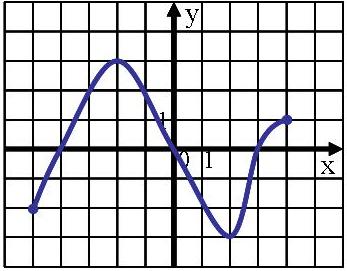 __________________________________________ В1. Область определения функции , график которой изображен на рисунке, – отрезок  [-5;4]. Найдите нули функции, промежутки убывания и возрастания, Область значений функции.     Вариант 2А1. Дана функция  .  При каких значениях аргумента  ? Является ли эта функция возрастающей или убывающей?А2. Найдите нули функции  .А3. Разложите на множители квадратный трехчлен: А4. Сократите дробь:  .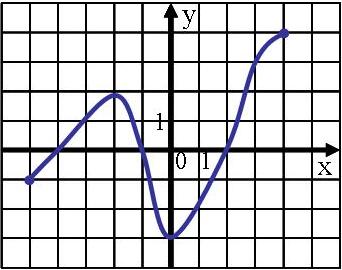 ___________________________________________ В1. Область определения функции , график которой изображен на рисунке, – отрезок  [-5;4]. Найдите нули функции, промежутки убывания и возрастания, область значений функции.Контрольная работа №2 по теме: «Квадратичная функция»    Вариант 1А1. Найдите значение квадратичной функции   А2. Найдите наименьшее значение функции  А3. Постройте график функции  .      Определите:      а) значения  х, при которых функция возрастает;  убывает;      б) нули функции;            г) значения  х, при которых функция отрицательна;  положительна.________________________________________В1. Найдите область значений функции  ,  где  .В2. Не выполняя построения, определите, пересекаются  ли парабола  . Если точки пересечения существуют, то найдите их координаты.    Вариант 2А1. Найдите значение квадратичной функции   А2. Найдите наибольшее значение функции  А3. Постройте график функции  .      Определите:      а) значения  х, при которых функция возрастает;  убывает;      б) нули функции;            г) значения  х, при которых функция отрицательна;  положительна.________________________________________В1. Найдите область значений функции  ,  где  .В2. Не выполняя построения, определите, пересекаются  ли парабола  . Если точки пересечения существуют, то найдите их координаты.Контрольная работа №3 по теме:  «Уравнения и неравенства с одной переменной»Вариант 1А1.  Решите уравнение:         . А2. Решите неравенства: В1. Решите уравнение  .В2. Решите уравнение   C1. Решить уравнение  .Вариант 2А1.  Решите уравнение:  . А2. Решите неравенства:      .В1. Решите уравнение  .В2. Решите уравнение   C1. Решить уравнение  .Нормы оценок: «3»- любые 3А(из 6 заданий),  4»  - 2А + 1В,    «5» - 2Контрольная работа №4 по теме:«Уравнения и неравенства с двумя переменными» Вариант 1А1. Решите систему уравнений:       а)    б) А2. Периметр прямоугольника равен , а его площадь равна 40м2. Найдите стороны прямоугольника.А3. Изобразите на координатной плоскости множество решений неравенства      .А4. Изобразите на координатной плоскости множество решений неравенства В1. Не выполняя построения, найдите координаты точек пересечения параболы   и прямой .Вариант 2А1. Решите систему уравнений:   а)    б) А2. Одна из сторон прямоугольника на  больше другой стороны. Найдите стороны прямоугольника, если его площадь равна 120 см2.А3. Изобразите на координатной плоскости множество решений неравенства      .А4. Изобразите на координатной плоскости множество решений неравенства В1. Не выполняя построения, найдите координаты точек пересечения параболы   и прямой .Нормы оценок: «3»- любые 3А(из 5 заданий),  4»  - 5А,    «5» - 4А + 1В.Контрольная работа №5 по теме:«Арифметическая и геометрическая прогрессии»Вариант 1А1.  Выпишите три следующих члена арифметической прогрессии:       а) 13; 10; …;          б)  2х;  3х + 2; …А2. Найдите четвертый член геометрической прогрессии,       если  b1 = 8,  q = 0,5.A3. Найдите сумму 29 первых членов арифметической прогрессии (аn),      если  а1 = 18,7;  а29 = -19,6.А4. Найдите знаменатель геометрической прогрессии   -32;   64; …В1. Найдите сумму бесконечной геометрической прогрессии       -40; 30; -22,5; …C1. Между числами  -10  и  -810  вставьте три числа так, чтобы они вместе с данными образовали геометрическую прогрессиюВариант 2А1.  Выпишите три следующих члена геометрической прогрессии:       а) 4; -6; …;          б)  .А2. Найдите 18-тый член арифметической прогрессии,       если  а1 =5,6,  d = 0,6.A3. Найдите сумму 5 первых членов геометрической прогрессии (bn),      если  b1 = 5;  b3 = 80.А4. Найдите разность арифметической прогрессии   -12;   -14; …В1. Найдите сумму всех нечетных натуральных чисел от  37  до 113      включительно.C1. Между числами  -10  и  -810  вставьте три числа так, чтобы они вместе с данными образовали геометрическую прогрессиюНормы оценок: «3»- любые 4А(из 5 заданий),  4»  - 3А + 1В,    «5» - 5А + 1В или  2А + 1В +  1С.Контрольная работа №6 по теме:«Элементы комбинаторики и теории вероятностей» Вариант 1А1. Сколькими способами можно разместить 5 различных книг на полке?А2. Сколько трехзначных чисел, в которых нет одинаковых цифр можно составить из цифр 1, 3, 5, 7, 9?А3. В классе 20 учеников. Нужно выбрать 8 человек для участия в школьных конкурсах. Сколькими способами это можно сделать? А4. Какова вероятность того, что при бросании игрального кубика выпадет менее 2 очков?  В1. Из 8 мальчиков и 5 девочек надо выделить для работы на пришкольном участке 3 мальчиков и 2 девочек. Сколькими способами это можно сделать?Вариант 2А1. Сколькими шестизначных чисел можно составить из цифр 1, 2, 3, 4, 5, 6 без повторения цифр? А2. Сколько четырехзначных чисел, в которых нет одинаковых цифр можно составить из цифр 1, 2, 3, 5, 7, 9?А3. В классе 15 учеников. Нужно выбрать 2 дежурных по классу. Сколькими способами это можно сделать?  А4. Какова вероятность того, что при бросании игрального кубика выпадет 6 очков?В1. Из 9 ручек и 6 карандашей надо выбрать 2 ручки и 3 карандаша. Сколькими способами  можно сделать этот выбор?Нормы оценок: «3»- любые 3А,  4»  - 4А,    «5» - 4А + 1В.Контрольная работа №7   Итоговая контрольная работаВариант 1А1.  Решите уравнение:     .А2. Вычислите:   А3. Решите систему уравнений:  А4. Найдите область определения функции   А5. Решите неравенство:     В1. Решите уравнение    .C1. Решите систему уравнений:    .Вариант 2А1.  Решите уравнение:     .А2. Упростите выражение:   А3. Решите систему уравнений:  А4. Найдите область определения функции   А5. Решите неравенство:     В1. Решите уравнение    .C1. Решите систему уравнений:    .Нормы оценок: «3»- любые 3А,  4»  - 3А + 1В,    «5» - 5А + 1В или  3А + 1В + 1С. № урокаНаименование разделов и темВид занятияКоличество часовДата проведения занятияКвадратичная функция.221Функция. Область определения  и область значения функции.Изучение и закрепление знаний12Функция. Область определения  и область значения функции. Закрепление и проверка знаний13Свойства функций.Изучение и закрепление знаний14Свойства функций.Закрепление и обобщение знаний, умений и навыков15Свойства функций, возрастание и убывание  Закрепление и проверка знаний16Контрольная работа № 1Изучение и закрепление знаний17Квадратный трехчлен и его корни.Закрепление и систематизация знаний18Квадратный трехчлен и его корни.Изучение и закрепление знаний19Разложение квадратного трехчлена на множители.Урок  обобщения, систематизации и корректировки  знаний, умений, навыков110Разложение квадратного трехчлена на множители. Подготовка к контрольной работеУрок контроля знаний, умений и навыков учащихся111Сокращение дробейКоррекция знаний. Изучение нового материала112Работа над ошибками. Функция y=ax2 , ее график и свойстваЗакрепление и проверка знаний113Изучение и закрепление знаний114Графики функций   и  .Закрепление и систематизация знаний115Графики функций   и  . Закрепление и проверка знаний116Графики функций   и  .Изучение и закрепление знаний117Построение графика квадратичной функции.Закрепление и обобщение знаний, умений и навыков118контрольная работа № 2Закрепление и проверка знаний119Решение задач ОГЭИзучение и закрепление знаний120Диагностическая работа № 1Изучение и закрепление знаний121Анализ диагностической работыУрок  обобщения, систематизации и корректировки  знаний, умений, навыков122Функции Y=XУрок контроля знаний, умений и навыков учащихся123Корень n-ой степениКоррекция знаний. Изучение нового материала124Итоговый урок первой чтвертиЗакрепление знаний125Целое уравнение и его корниЗакрепление и проверка знаний126Целое уравнение и его корниИзучение и закрепление знаний127Дробные рациональные уравненияЗакрепление знаний128Дробные рациональные уравненияЗакрепление и проверка знаний129Дробные рациональные уравнения. Самостоятельная работаЗакрепление и обобщение знаний, умений и навыков130Дробные рациональные уравненияПроверка знаний131Контрольная работа № 3 по теме "Решение уравнений с одной переменной"Изучение и закрепление знаний132Решение неравенств второй степени с одной переменнойЗакрепление знаний133Решение неравенств второй степени с одной переменнойИзучение и закрепление знаний134Решение неравенств методом интерваловЗакрепление знаний. Проверка знаний135Решение неравенств методом интервалов. Проверочная работаУрок  обобщения, систематизации и корректировки  знаний, умений, навыков136Решение неравенств методом интерваловУрок контроля знаний, умений и навыков учащихся137Контрольная работа № 4 по теме "Решение неравенств с одной переменной"Уравнения и неравенства с двумя переменными1738Уравнения с двумя переменными и его графикЗакрепление знаний139Уравнения с двумя переменными и его графикИзучение и закрепление знаний140Графический способ решения систем уравненийЗакрепление знаний141Решение систем уравнений второй степениЗакрепление знаний142Решение систем уравнений второй степениПроверка знаний143Решение систем уравнений второй степениИзучение и закрепление знаний144Решение задач с помощью систем уравнения второй степениЗакрепление знаний145Решение задач с помощью систем уравнения второй степениЗакрепление и обобщение знаний, умений и навыков146Решение задач с помощью систем уравнения второй степени. Самостоятельная работаЗакрепление и проверка знаний147Решение задач с помощью систем уравнения второй степениИзучение и закрепление знаний148Контрольная работа №5 по теме "Уравнения с двумя переменными и их систем"Изучение и закрепление знаний149Неравенства с двумя переменнымиЗакрепление знаний150Неравенства с двумя переменнымиИзучение и закрепление знаний151Системы неравенств с двумя переменнымиЗакрепление знаний152Системы неравенств с двумя переменными. Самостоятельная работаУрок  обобщения, систематизации и корректировки  знаний, умений, навыков153Контрольная работа № 6 по теме "Неравенства с двумя переменными и их системы"Урок контроля знаний, умений и навыков учащихся1Арифметическая и геометрическая прогрессии1554ПоследовательностиКоррекция знаний. Изучение нового материала155Определение   арифметической   прогрессии Формула n-го члена арифметической прогрессииЗакрепление знаний56Определение   арифметической   прогрессии Формула n-го члена арифметической прогрессииИзучение и закрепление знаний157Определение   арифметической   прогрессии Формула n-го члена арифметической прогрессииЗакрепление знаний158Формула суммы п первых членов арифметической прогрессииЗакрепление знаний159Формула суммы п первых членов арифметической прогрессии. Проверочная работаЗакрепление знаний Проверка знаний160Формула суммы п первых членов арифметической прогрессииУрок  обобщения, систематизации и корректировки  знаний, умений, навыков161Контрольная работа №5 по теме «Арифметическая прогрессия»Урок контроля знаний, умений и навыков учащихся162Определение   геометрической   прогрессии. Формула n-го  члена  геометрической  прогрессииКоррекция знаний. Изучение нового материала163Определение   геометрической   прогрессии. Формула n-го  члена  геометрической  прогрессииЗакрепление знаний164Формула суммы п первых членов геометрической прогрессииИзучение и закрепление знаний165Формула суммы п первых членов геометрической прогрессииЗакрепление знаний166Формула суммы п первых членов геометрической прогрессии. Самостоятельная работаПроверка знаний167Формула суммы п первых членов геометрической прогрессииУрок  обобщения, систематизации и корректировки  знаний, умений, навыков168Контрольная работа № 6 по теме «Геометрическая прогрессия»Урок контроля знаний, умений и навыков учащихся1Элементы комбинаторики и теории вероятности.1369Примеры комбинаторных задачКоррекция знаний. Изучение нового материала170Примеры комбинаторных задач.Закрепление знаний171ПерестановкиИзучение и закрепление знаний172ПерестановкиИзучение и закрепление знаний173РазмещенияИзучение и закрепление знаний174РазмещенияЗакрепление знаний175СочетанияИзучение и закрепление знаний176СочетанияЗакрепление знаний177СочетанияПроверка знаний178Относительная частота случайного события П.34Изучение и закрепление знаний179Вероятность равновозможных событий П.35Изучение и закрепление знаний180Вероятность равновозможных событий П.35Урок  обобщения, систематизации и корректировки  знаний, умений, навыков181 Контрольная работа №7 по теме «Элементы комбинаторики и теории вероятностей»Урок контроля знаний, умений и навыков учащихся1Итоговое повторение2182Функции и их свойства.Коррекция знаний Закрепление знаний.183Квадратный трехчлен и его корни.Повторение и обобщение знаний184Разложение квадратного трехчлена на множителиПовторение и обобщение знаний185Квадратная функция и ее графикПовторение и обобщение знаний. Проверка знаний186Степенная функция. Корень n-й степениПовторение и обобщение знаний187Контрольная работа № 8 по теме "Функция"Повторение и обобщение знаний188Целое уравнение и его корниПовторение и обобщение знаний189Дробные рациональные уравненияПовторение и обобщение знаний. Проверка знаний190Решение неравенств второй степени с одной переменнойПовторение и обобщение знаний191Уравнения и системы уравнений с двумя переменнымиПовторение и обобщение знаний192Неравенства с двумя переменными и их системыПовторение и обобщение знаний193Арифметическая прогрессияПовторение и обобщение знаний. Проверка знаний194Геометрическая прогрессияПовторение и обобщение знаний195Итоговая контрольная работа № 9Повторение и обобщение знаний196Итоговая контрольная работа № 10Повторение и обобщение знаний Проверка знаний.197Решение задач на составление уравненийПовторение и обобщение знаний198Решение задач на составление уравненийПовторение и обобщение знаний199РезервПовторение и обобщение знаний. Проверка знаний1100РезервКорректировка знаний.1101РезервКонтроль знаний1102РезервПовторение и обобщение знаний1